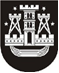 KLAIPĖDOS MIESTO SAVIVALDYBĖS TARYBASPRENDIMASDĖL KLAIPĖDOS MIESTO SAVIVALDYBĖS TARYBOS 2015 m. gegužės 7 d. sprendimo Nr. T2-83 „DĖL KLAIPĖDOS MIESTO SAVIVALDYBĖS TARYBOS kontrolės komiteto pirmininko ir jo pavaduotojo skyrimo“ pakeitimo2015 m. gegužės 28 d. Nr. T2-97KlaipėdaVadovaudamasi Lietuvos Respublikos vietos savivaldos įstatymo 14 straipsnio 3 dalimi ir 18 straipsnio 1 dalimi, Klaipėdos miesto savivaldybės taryba nusprendžiapakeisti Klaipėdos miesto savivaldybės tarybos 2015 m. gegužės 7 d. sprendimo Nr. T2-83 „Dėl Klaipėdos miesto savivaldybės tarybos Kontrolės komiteto pirmininko ir jo pavaduotojo skyrimo“ 2 punktą ir jį išdėstyti taip:„2. Skirti Klaipėdos miesto savivaldybės tarybos Kontrolės komiteto pirmininko pavaduotoja Vaidą Žvikienę.“Savivaldybės meras Vytautas Grubliauskas